В связи с направлением  Печорской межрайонной прокуратурой обращения по законности расходования бюджетных средств, выделяемых на дорожную деятельность автомобильных дорог муниципального района «Печора» (от 17.02.2017 № 171ж-2017), на основании статьи 8, статьи 11, статьи 14 Положения о Контрольно-счетной комиссии муниципального района «Печора», утвержденного решением Совета муниципального района «Печора» от 28.02.2012 № 5-7/108, пункта 3.5. Регламента комиссии,  п р и к а з ы в а ю:Внести изменения в План работы комиссии на 2017 год, включив в раздел 3 дополнительное контрольное мероприятие согласно приложению.Ознакомить работников комиссии.Настоящий приказ вступает в силу со дня его принятия.Контроль за исполнением приказа оставляю за собой.Председатель                                                                                   В.В. ПоведишниковаС приказом ознакомлен(а) ______________________ /_____________________/«____» _____________2017г.С приказом ознакомлен(а) ______________________ /_____________________/«____» _____________2017 г.С приказом ознакомлен(а) ______________________ /_____________________/«____» _____________2017 г.КОНТРОЛЬНО-СЧЕТНАЯ КОМИССИЯ МУНИЦИПАЛЬНОГО РАЙОНА «ПЕЧОРА»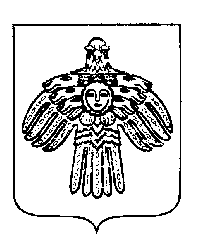 «ПЕЧОРА»  МУНИЦИПАЛЬНÖЙ  РАЙОНСАВИДЗÖДАН-АРТАЛАН КОМИССИЯПРИКАЗПРИКАЗПРИКАЗПРИКАЗ«27» февраля  2017 годаг. Печора,  Республика Коми О внесении изменений в План работы Контрольно-счетной комиссии МР «Печора» на 2017год, утвержденный приказом от 26.12.2016 № 40/О«27» февраля  2017 годаг. Печора,  Республика Коми О внесении изменений в План работы Контрольно-счетной комиссии МР «Печора» на 2017год, утвержденный приказом от 26.12.2016 № 40/О         № 6/О